Lesson 20In the OfficeEn la oficinaIn this Spanish lesson you learn toRead the job adsWrite a brief business letterInterview for a jobMake a professional phone callExpress your emotionsGive your opinion about somethingUnderstand commands and respond to them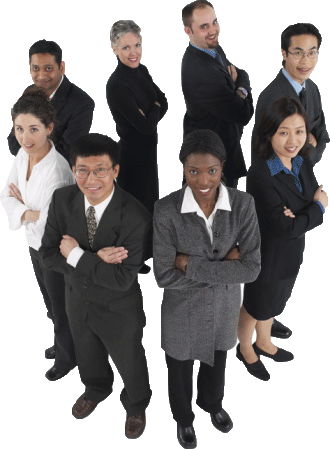 Vocab Canvas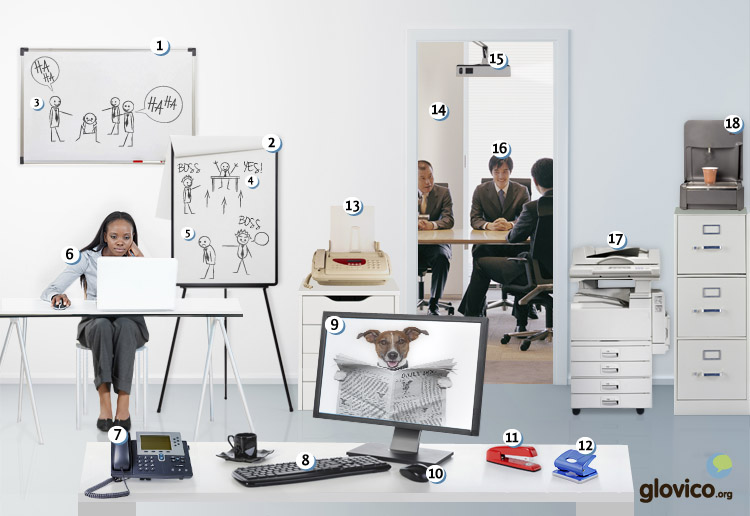 TalkingJob interviewAfter the raise you were negotiating for in the last lesson never materialized you decided to quit. And the interest in you is very high, so that you have a job interview straightaway.- See more at: http://www.glovico.org/syllabus/General/lesson20/talking#sthash.xChre880.dpuf Story telling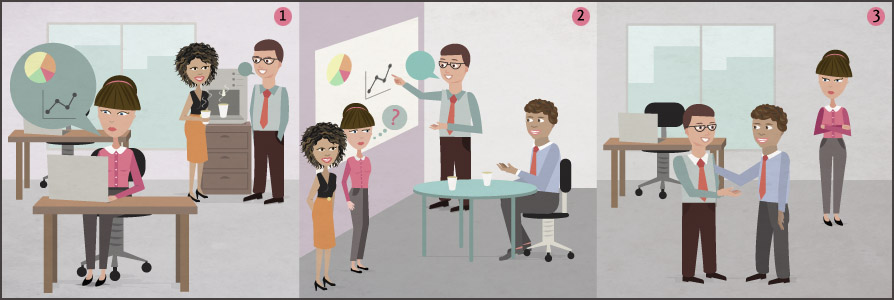 WritingWrite a business letterYour efforts have paid off and you got the job that you were hunting for. Your first task is to write a letter to several business partners of your new company to introduce yourself and ask for a meeting to renegotiate the terms on which your company and these others work at the moment.Reading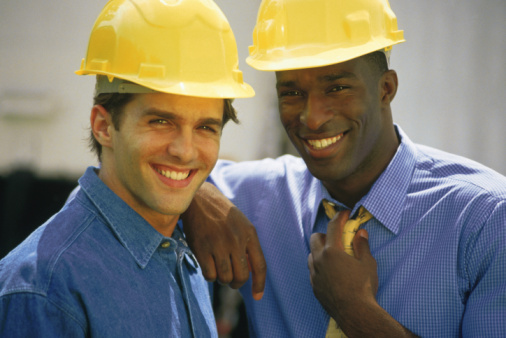 Tenga su primera experiencia profesional en el extranjeroLa empresa Auto le ofrece una oportunidad única: El Programa Ingeniería Internacional (PII). El programa le permite aumentar su cualificación profesional con proyectos nacionales e internacionales en la ingeniería de automóviles.OfrecemosPrograma internacional de 3 años, con un plan de formación profesional y entre 3 o 4 proyectos para ampliar sus conocimientos prácticos. Primero una estadía de 12 a 18 meses en España y a continuación el desarrollo de dos proyectos en el extranjero, preferiblemente en una de nuestras fábricas en Portugal o Francia.Posibilidad de incorporación laboral en Auto al finalizar el programa (según vacantes disponible)Formación continuaRetribución competitivaBuscamosRecién graduado en Ingeniería superiorDominio del idioma portugués o francésInterés en el sector del automóvilFlexibilidad y creatividadMotivación por trabajar al extranjero¡Aproveche el programa y aplique hoy!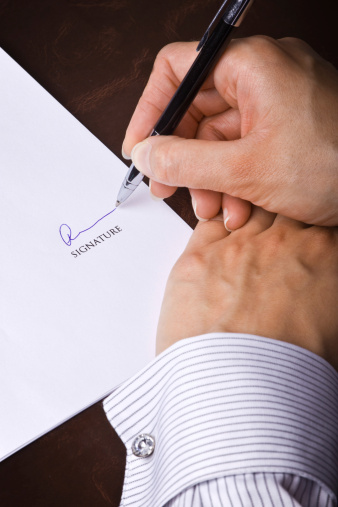 Una carta de presentaciónEmpresa Auto
Av. Providencia 492
MadridEstimado Señor Peña:Me encuentro muy entusiasmado con el Programa Ingeniería Internacional que su empresa ofrece.Soy recién graduado de Ingeniería Superior de la Universidad Politécnica de Madrid. Me especialicé en la Ingeniería de Vehículos y de Fabricación durante mis estudios. Acabo de finalizar mi tesis junto con la empresa Seat. Pasé tres meses en su fábrica en Barcelona e hice un proyecto sobre el control de calidad. Esa primera experiencia profesional me permitió aumentar mis conocimientos prácticos y reforzaba mi fascinación con el sector del automóvil.Durante mis estudios tuve la oportunidad de pasar 6 meses de intercambio en Paris, Francia. Hablo francés con fluidez y me encantaría pasar más tiempo en Francia.Con mi experiencia en la Ingeniería de Vehículos y mi estadía en extranjero su programa me parece ideal para mí. Espero que me den la oportunidad de demostrarles mis cualidades en una entrevista personal.Atentamente, 
Juan Fernando López del ValleCultureWriting a Spanish business letterWriting a business letters in Spanish follows basically the same pattern as business letters globally, yet there are a few nuances to keep in mind while writing such. Particularly important in adapting the format of yout business letters to Spanish conventions are four items:Normally the address of the company that you are writing to is placed on the upper left while your address is placed below your signature. Of course, in the address of the company be as a specific as possible. If you know the person who takes care of the application process, address him or her directly. If you only know the department, address that. Only as an option of last resort, address to the company in general.The date is placed below the address and normally aligned to the right. Also add the city from which you are writing here.For the openings you have a variety of options such asEstimado Señor/ Estimada SeñoraApreciado Señor/ Apreciada Señora SeñoresMuy Sr. mío / Muy Sra. míaDistinguido Señor/ Distinguida SeñoraFor the closings you have three basic items to choose fromSaludos cordialesAtentamente le saludaAtentamenteWhile there are still slight differences in formatting between Latin American countries you will be fine with the rules above in general. Below you find an example of a cover letter for an application in Spanish formatting.GrammarFurther uses of the subjunctiveExpress your emotions with the subjunctiveAfter expressing the subject’s emotions (e.g., joy, fear, hope, regret) about a topic the subjunctive is required.The following verbs can all be used to express emotions about an event or an action and require the subjunctive, if the subject of the main clause (that expresses the emotion) differs from the subject of the subordinate clause (that is involved in the event or action).If the subject of the main and the subordinate clause is identical you use the infinitive. Contrast the following examples and note where the subject changes between main and subordinate clause and where it remains the same.Give your opinion with the subjunctiveIf you give your opinion with verbs like parecer + adjective or use an impersonal statement like es importante, you need to use the subjunctive in the subordinate clause.Typical adjectives and phrases that are used in combination with es or me parece express an opinion.More on the imperativeYou have already seen the imperative for the second person singular (tú) in lesson 12. Apart from a few irregular verbs, you take the indicative present tense of the third person singular. For example, ¡Limpia la cocina! (Clean the kitchen!) or ¡Repara la bicicleta! (Repare the bike!).Usted and ustedes imperativeNow that you know how to form the subjunctive you learn the third person singular and plural imperative. It is identical to the respective subjunctive form. You use it to order a person or a group of people that you usually address with the formal usted or ustedes.Vosotros/as imperativeThe second person plural imperative is used to order a group of people that you are familiar with and typically address with vosotros/as. It is formed by replacing the verb ending -r by -d.The only exception to this rule, is for reflexive verbs. You leave out the -d in front of the reflexive pronoun.Nosotros/as imperativeYou can also the imperative to order a group that you form part of. In that case you use the first person plural imperative. It is formed by first person plural subjunctive form of the verb.,Vocabulary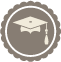 ThinkingThink about the important milestones in your career so far.Consider the appropriate way to conduct job interviews in the language that you are learning.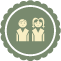 TalkingIntroduce yourself.Convince your interview partner that you are the best candidate for this job.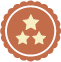 OptionalNegotiate salary, bonusses and benefits (such as health-insurance, vacation days or pension).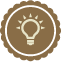 PreparationConsider the write form and style to write business letters.Think about how to introduce nicely that you want to renegotiate terms.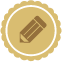 WritingWrite your letter.Make sure to hit the right professional tone to underline the urgency of the meeting without scaring your business partners.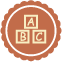 ReviewCheck your spelling and review your style.Once you are happy with the letter, send it to your teacher so he or she can review it.Prefiero que vayan contigo.I prefer that they go with you.Se extrañan que no llamemos.They are surprised that we don’t call.A mi abuelo, le encanta que le llame cada día.My grandfather loves that I call him every day.aburrirto borealegrar(se)to be pleasedconsolarto comfortdivertir (ie)to entertaindoler (ue)to hurtencantarto loveesperarto hopeextrañar(se)to surprisegustarto likeinteresarto interestlamentarto regretmolestarto disturbpreferir (ie)to prefersorprenderto surprisesentir (ie)to regretQuiero ir contigo.I would like to go with you.Quiero que vayan contigo.I would like them to go with you.Me encanta viajar.I love travelling.Me encanta que viajen.I love that they travel.Me parece difícil que lo organices sólo.It seems difficult for you to organize it by yourself.Es mejor que lo hagamos juntos.It is better if we do it together.Es normal que el niño duerma mal.It is normal that the child sleeps badly.aconsejableadvisablebuenogooddifícildifficultextrañostrangefácileasyimportanteimportantimposibleimpossiblejustojust, fairuna lástimashamelógicologicalmalobadmejorbetternecesarionecessarynormalnormaluna penapityurgenteurgent¡Abra la puerta!Open the door!¡Vengan conmigo!Come with me!¡Habla + d!Speak!¡Bebe + d!Drink!¡Vivi + d!Live!¡Peinad el pelo al niño!Brush the child’s hair!¡Peinaos el pelo!Brush your hair!¡Hablemos con ellos!Let’s talk to them!¡Bebamos una cerveza!Let’s drink a beer!SpanishEnglishel tecladokeyboardel monitormonitorel ratónmousela engrapadorastaplerla perforadorapunchel faxfaxla sala de conferenciasconference roomel proyectorprojectorel gerentemanagerla impresoraprinterel anuncioadla oficinaofficeel aumentoraisela entrevistainterviewel trabajo en equipoteam workpor ejemplofor exampleen otras palabrasin other wordslo que quiere decir es...what I want to say is that...contratarto hirejubilarseto retiredespedir (ie)to firelas prácticasinternshipel currículum vitae (CV)CVla carta de presentacióncover letterEstimado/a señor/a:Dear Sir/Madam,Atentamente,Yours (sincerely/faithfully),Cordialmente,Sincerely,aprovecharto take advantageaplicarto applyla experienciaexperienceprofesionalprofessionalel proyectoprojectpermitirto allowúnico/auniquela oportunidadopportunityel extranjeroforeigner, abroadaumentarto augmentla cualificaciónqualificationinternacionalinternationalla ingenieríaengineeringel automóvilautomobileel programaprogramla formacióntrainingampliarto extend, to increaseel conocimientoknowledgepráctico/apracticalla estadíastaya continuaciónnextel desarrollodevelopmentpreferiblementepreferablyla posibilidadpossibilityla incorporaciónincorporation (start of work)finalizarto finish, to completecontinuo/acontinuousla retribucióncompensationcompetitivo/acompetitivereciénrecently, newlygraduado/agraduatedla ingeniería superiorEngineering (Masters level)el dominiocommandel idiomalanguageportuguésPortuguesefrancésFrencel interésinterestla flexibilidadflexibilityla creatividadcreativityla motivaciónmotivationentusiasmado/aenthusiasticespecializarseto specializela fabricaciónel vehículola tesisthesislos estudiosstudiesel control de calidadquality controlreforzarto reinforcejunto contogether withdemostrarto showcon fluidezfluentlyla fascinaciónfascinationaburrirto borealegrar(se)to be pleasedconsolarto comfortdivertir (ie)to entertainextrañar(se)to surpriselamentarto regretsentir (ie)to regretaconsejableadvisableextrañostrangeimportanteimportantimposibleimpossiblejustojust, fairuna lástimashamelógicologicaluna penapityurgenteurgent